Bushey Meads School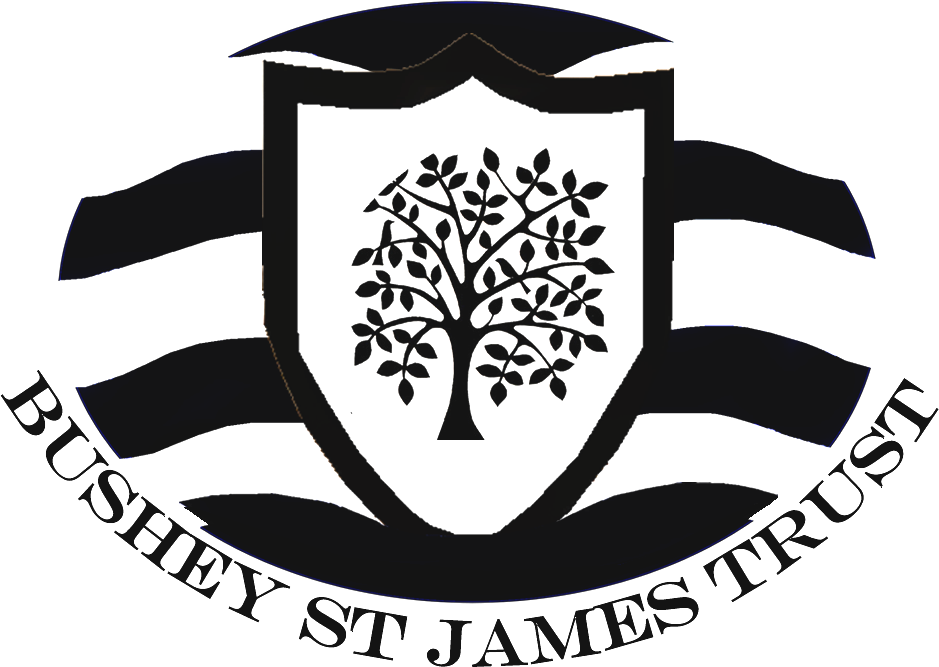 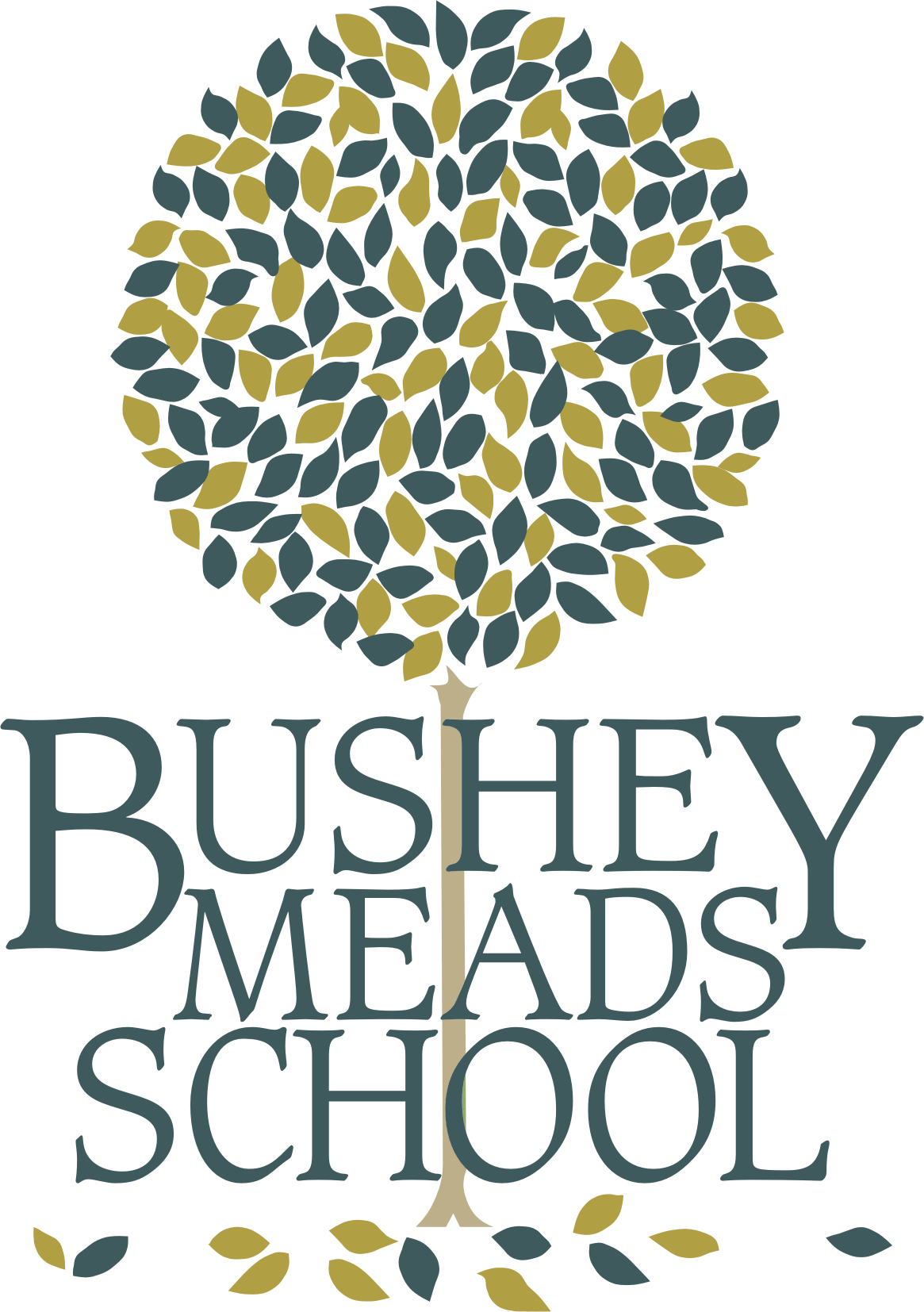 Person Specification – IT Technician September 2021EssentialDesirableMethod of AssessmentKnowledge/Qualifications Knowledge/Qualifications Knowledge/Qualifications Knowledge/Qualifications Education/Qualifications to at least Post 16 level✔ApplicationInvolvement of IT in a relevant organisation✔ApplicationProfessional experience with installation of display screens, whiteboards, projectors, audio systems, networking etc✔Application/InterviewSound technical knowledge and experience of key technologies and products including Windows Desktop and Servers and  administration✔Application/InterviewA willingness to undertake further relevant training and to pass those skills on to other members of staff as appropriate✔InterviewExperience Experience Experience Experience A successful record of participating as a team member✔Application/InterviewExperience of setting high standards to others by personal example✔Application/InterviewA commitment to the extra-curricular life of the school ✔Application/InterviewA commitment to safeguarding and promoting the welfare of children and young people✔Application/InterviewA successful record of achieving goals✔Application/InterviewExperience of setting targets for your own work and reviewing progress and outcomes✔Application/InterviewA commitment to the school’s Strategic Purpose, Commitment and Intent✔Application/InterviewPersonal Skills Personal Skills Personal Skills Personal Skills Excellent interpersonal and communication skills✔Application/InterviewCreative, imaginative and adaptable✔Application/InterviewThe ability to listen carefully and demonstrate the ability to work in a positive, open and reflective manner✔Application/InterviewAbility to demonstrate patience, flexibility and a sense of humour✔Application/InterviewA capacity for demanding work✔Application/InterviewCommitted to improving standards✔Application/InterviewAn effective team member✔Application/InterviewAbility to be efficient and reliable and work under pressure ✔Application/InterviewExcellent communication skills, both orally and in writing✔Application/InterviewAbility to show discretion and integrity in dealing with confidential information.✔Application/InterviewAbility to initiate ideas, set own targets and meet own and other people’s deadlines ✔Application/InterviewEqual Opportunities Equal Opportunities Equal Opportunities Equal Opportunities Must have an understanding of and commitment to the Trust’s equal opportunities policies and procedures✔Application/InterviewTo be able to demonstrate a commitment to celebrating diversity and promoting community cohesion in a multi-cultural setting✔Application/Interview